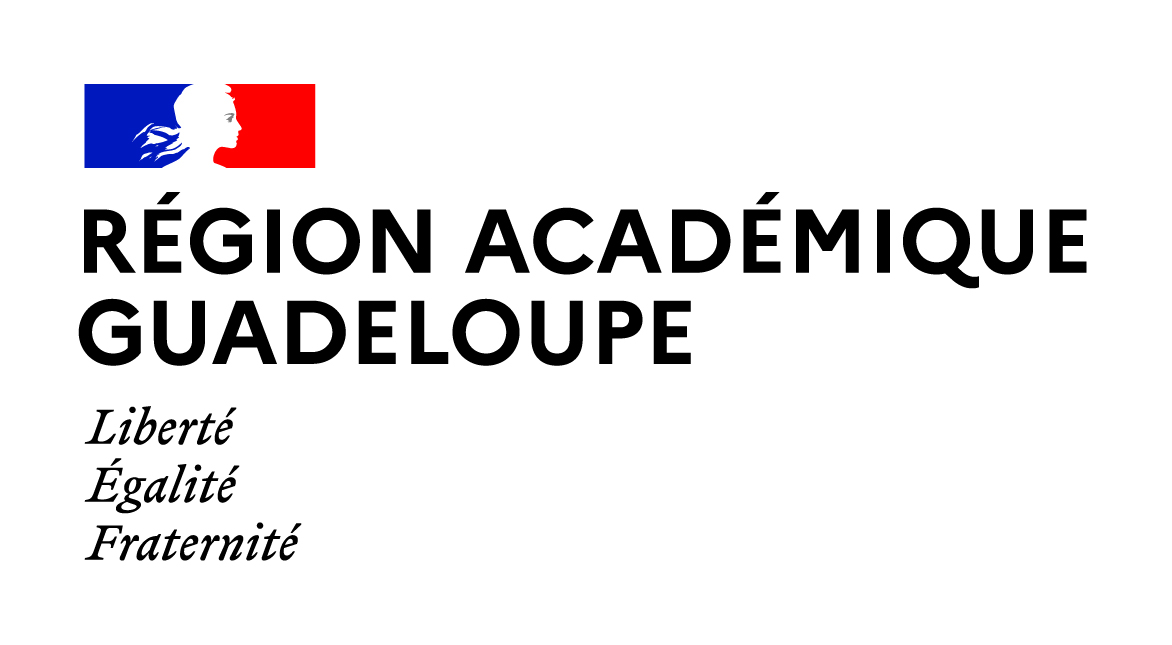 Procédure d’engagement pour les organisations :(Entreprises privées, Organisations publiques, associations)Le CEFPEP LOCAL (centre d’études et de formation en partenariat avec les entreprises et les professions) accueille parmi ses partenaires des entreprises de dimension nationale et internationale, des PME –PMI dont le cœur de métier appréhendé au plus haut niveau permet de placer des personnels de l’éducation en situation de veille sur la réalité d’exercice des métiers. Le contenu des stages en lien direct avec les enjeux du système éducatif permet de développer de nouvelles approches pédagogiques, qui profitent tant aux disciplines générales qu’aux disciplines technologiques et professionnelles. Objectifs du stage Le stage vise les objectifs suivants pour l’enseignant : S’enrichir au niveau personnel et professionnel, qui offre l’opportunité de mieux connaître les enjeux des organisations en termes de formations et de métiers Mieux connaître les enjeux des organisations en termes de formations et de métiers Découvrir des enjeux de société, de métiers et compétences associées, de pistes d’orientation pour ses élèves Actualiser des compétences professionnelles dans sa discipline Proposer des Travaux en interdisciplinarité Le stage vise les objectifs suivants pour l’organisation : Faire découvrir l’organisation et ses métiers Donner aux enseignants des pistes d’orientation pour leurs élèves Collaborer à la conception d’outils pédagogiques, d’études de cas mettant en valeur l’organisation Permettre des interactions constructives directes des personnels de l’organisation avec les personnels de l’éducation. Réfléchir avec les enseignants à de nouvelles façons d’apprendre à l’école et en organisation Motiver vos salariés en les impliquant dans des projets qui ont du sens Envisager l’intervention d’enseignants dans l’organisation en fonction des besoins des salariés Le CEFPEP LOCAL recherche des lieux de stage Souhaiterez vous accompagner des enseignants et des personnels de l’éducation nationale au sein de votre organisation ? oui ou non Si oui Première étape : Indiquer vos coordonnées Votre organisation : (Raison sociale) : ………………………………………… Domaine d’activités de l’organisation : Représentée par :……………………………………..fonction :…………………………………. Adresse : ……………………………………………………………………………………………… Code Postal :……………………………………Ville :………………………………………..……. N° de Siret :………………….……………Téléphone fixe :……………………… …………Mobile………………. Adresse électronique : …………………………………..……………@…………………………..  Deuxième étape : Contacter la chargée de mission du CEFPEP LOCAL  Madame Colette CARACASSE pour définir les objectifs et les contenus d’un stage. colette.caracasse@ac-guadeloupe .fr Bureau 0590478428 Mobile 0690310615								Signature et cachet du responsable de l’organisation